ЧЕРКАСЬКА ОБЛАСНА РАДАР І Ш Е Н Н Я26.05.2023                                                                               № 19-7/VIIIПро внесення змін до рішення обласної радивід 26.11.2021 № 9-13/VIІIВідповідно до статей 59 Закону України "Про місцеве самоврядування в Україні", враховуючи рішення Гельмязівської сільської ради Золотоніського району Черкаської області від 23.02.2023 № 32-15/VIII «Про скасування рішення сільської ради від 24.04.2021 року № 9-18/VIII «Про надання згоди на прийняття автомобіля» обласна рада в и р і ш и л а:внести до рішення обласної ради від 26.11.2021 № 9-13/VIII 
«Про передачу майна комунальної власності» зміни, виключивши підпункт 3 пункту 1 рішення. Голова                                                                                             А. ПІДГОРНИЙ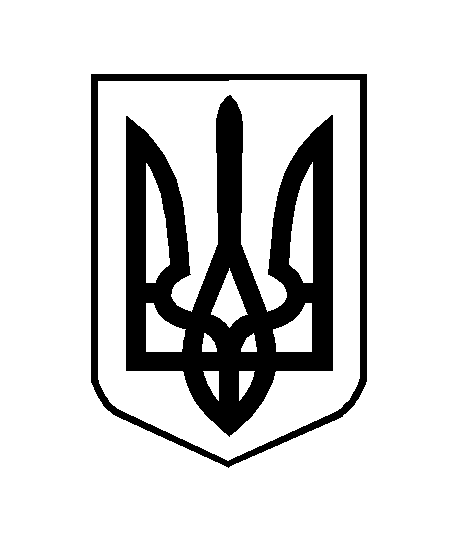 